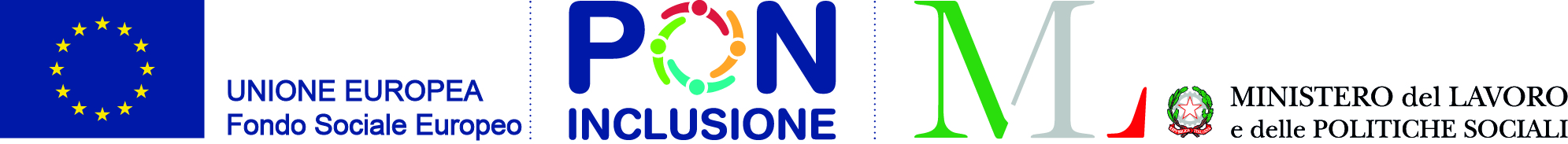 Al Comune di Pordenonec.a. del Dirigente del Settore III  Servizi alla Persona e alla ComunitàPalazzo Crimini – Piazzetta Calderari 233170 PordenoneInviare con PEC a comune.pordenone@certgov.fvg.it	Oggetto: Manifestazione di interesse per la fruizione di un software on-line di l’elaborazione dei profili di occupabilità di utenti in condizioni di fragilitàEsprime interesse della propria Amministrazionealle metodologie di analisi e agli strumenti di profilatura  denominati ASSO (Attivazione Sociale Sostenibile Occupabilità) e ISA (Indicatori Sviluppo Autonomie) sviluppati dal Servizio Orienta Lavoro del Comune di Pordenone, ideato per favorire  interventi mirati di presa in carico dell’utenza riguardo alla situazione nel mercato del lavoro (vedere scheda sul sito http://www.serviziosocialecomunipn.it/servizi-progetti-e-attivita/modelli-valutativi);a beneficiare gratuitamente per tutta la durata del Programma Operativo Nazionale (PON) “Inclusione” - Avviso pubblico n. 3 (Decreto Direttoriale di concessione n. 11 del 31/01/2017; Convenzione di Sovvenzione e Codice Progetto Comune di Pordenone n. AV3-2016-FVG 19), di una piattaforma web, utilizzabile dai propri operatori, o agli operatori della propria rete associativa o municipale, per l’applicazione di ASSO e ISA;a perfezionare tale interesse tramite la sottoscrizione di una Convenzione tipo, regolante aspetti generali, tecnici e legati alla sicurezza, nonché la previsione di forme di mantenimento del servizio successive alla scadenza del progetto PON Inclusione (31/12/2019).Scheda informativa dell’Ente interessatoContatti operativiCaratteristiche dell'enteIndicare le esperienze pregresse in riferimento alle progettualità area socio-lavoristica e inclusione adultiEquipe operativaAd es. indicare articolazione dell’equipe, volumi e profili professionali degli operatori che potrebbero operare sulla piattaforma di lavoroTipologia di prestazioniDescrizione delle attività che potrebbero giovarsi degli strumenti di profilazioneIl sottoscritto autorizza il trattamento dei dati personali ai fini dello svolgimento degli adempimenticonnessi alla procedura della suddetta selezione (informativa ai sensi del D. Lgs. 196/03 art. 13 e Regolamento U.E. 679/2016 – GDPR)Data e firmaIl sottoscrittoIn qualità didell’EnteC.F./P.Ivacon sede legale  (indirizzo)PEC.CognomeNomeFunzioneTelefonoPosta elettronica